addendum to DOCUMENT TC/53/23 Development of calculated thresholds for excluding varieties of common knowledge from the second growing cycle when COYD is usedDocument prepared by experts from the United KingdomDisclaimer:  this document does not represent UPOV policies or guidanceThe Annex to this document contains a copy of a presentation on “Thresholds for excluding varieties of common knowledge from the second growing cycle when COYD is used” (in English only) to be made at the fifty-third session of the Technical Committee.[Annex follows]thresholds for Excluding varieties of common knowledge from the second growing cycle when COYD is used(in english only)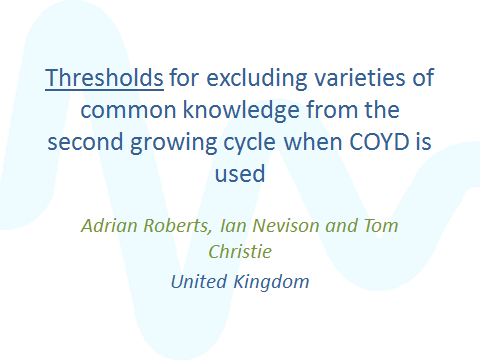 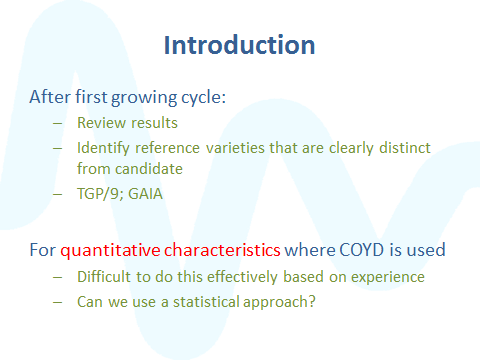 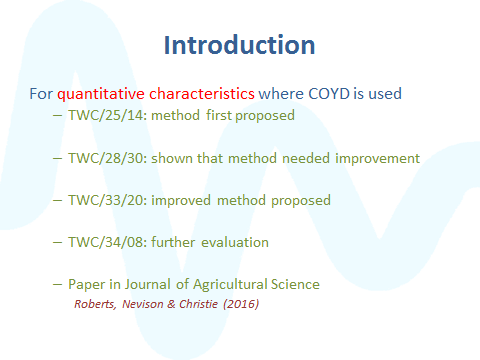 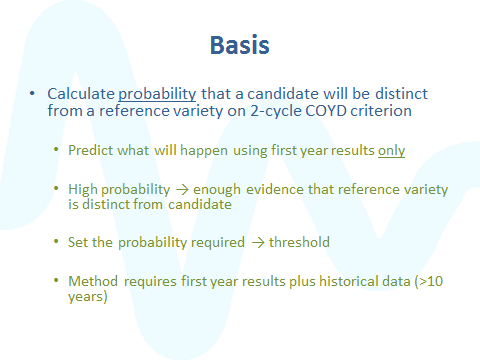 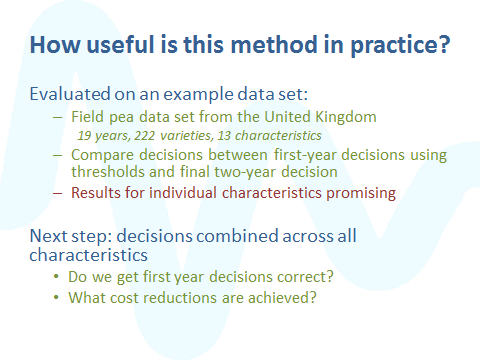 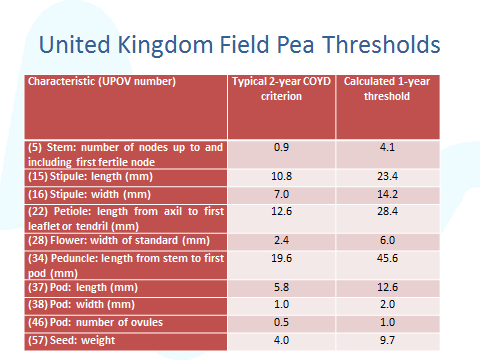 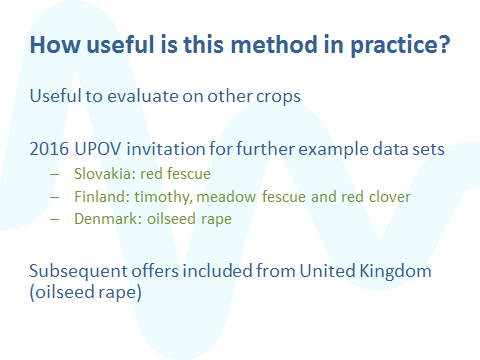 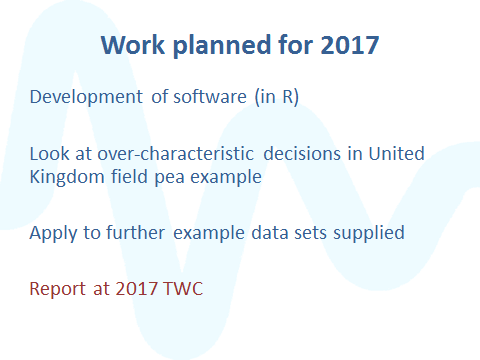 [End of Annex and of document]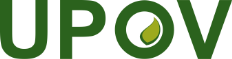 EInternational Union for the Protection of New Varieties of PlantsTechnical CommitteeFifty-Third Session
Geneva, April 3 to 5, 2017TC/53/23 Add.Original:  EnglishDate:  March 8, 2017